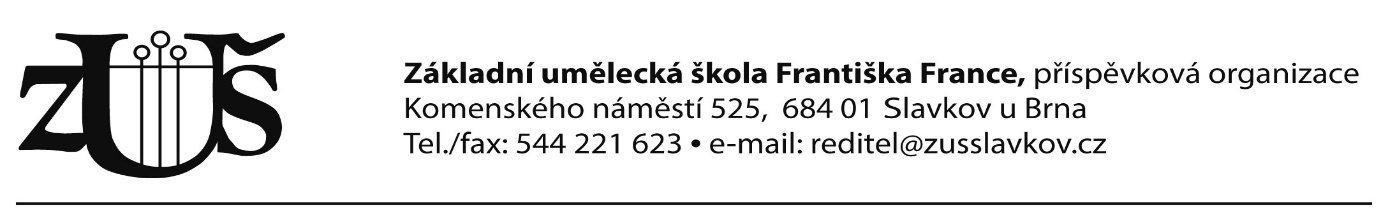 Zpráva o činnosti a hospodaření příspěvkové organizace ZUŠ Fr. FrancePlnění úkolů v oblasti hlavní činnosti organizaceZaměření školy vychází z reálné skutečnosti menší školy v menším městě, kdy jsou poskytovány základy uměleckého vzdělávání dětem, které mají zájem o prohloubení a rozšíření všeobecného vzdělání v oboru hudebním, tanečním a výtvarném.Zřizovatel má zájem, aby škola byla plně funkční a platnou příspěvkovou organizací, a aby výsledky práce učitelů a žáků reprezentovaly město v regionu Slavkovska. Všechny obory spolupracují a podílí se na vystoupeních, uplatňovaných ve velké míře na různých veřejných i interních kulturních akcích. Taková koncepce je nastavena právě proto, že zaměření školy není specifické a na profilaci školy se stejnoměrně podílí všechny obory.Školu navštěvují děti s různou mírou nadání. Naším zájmem je umožnit co největšímu počtu dětí projít kultivací vzdělávacího procesu umělecké výuky a výchovy. Hlavním cílem práce pedagogů je snaha přidat všem dětem do jejich osobní duševní výbavy jakýsi vklad přidané hodnoty: Citlivé vnímání umění – světa tónů, barev, tvarů a pohybu, kam se člověk vždy může obracet v touze prožít víc, než co lze vyjádřit slovy.Cílem je: Uspokojit potřeby společnosti pečovat o děti, vzdělávat je a vychovávat, starat se o ně, účelným vyučováním volného času děti předcházet sociálně patologickým jevům.Připravit mimořádně talentované žáky ke studiu na vyšším stupni škol uměleckého směruZdokonalit prezentaci školy a zlepšit komunikaci a spolupráci s rodičiUsilovat o kvalitní efektivní školuVytvořit příznivé klima školy (sdílené normy chování, důvěra a partnerství mezi učiteli, učiteli a žáky, učiteli a rodiči, školou a zřizovatelem, školou a veřejností)Komunitní škola, která je nositelkou kulturních tradic v našem regionuMezi učiteli a nepedagogickým personálem existuje atmosféra sounáležitosti – dobré vztahy jsou významnou hodnotou. Ve škole je možnost vzájemně se dobře poznat a vytvořit osobní vztahy, proto je zde více pochopení pro tvořivý styl práce. Plnění úkolů v personální oblastiZákladní umělecká škola Fr. France zaměstnává k 31.12.2018: 20 pedagogických pracovníků  3 nepedagogické pracovníky (ekonomka, školnice, údržbář)Přírůstky a úbytky zaměstnanců za sledované období roku 2018 – nejsou žádnéPrůměrné platové třídy za sledované období roku 2018:pedagogové – průměrná platová třída 12,1nepedagogové – průměrná platová třída 5,7Průměrné platy za sledované období roku 2018:pedagogové –		35 138,30 Kč/měsíc nepedagogové –	22 046,70 Kč/měsíc  BOZP – v roce 2018 nebyla zjištěná žádná závada ani hlášená poruchaPracovní úrazy – v roce 2018 žádné nebylyPlnění úkolů v oblasti hospodařeníPřehled o plnění rozpočtu se zdůvodněním výrazných odchylek Přehled o tvorbě a čerpání fondů Stav k 31.12.2018Na fond odměn bylo převedeno dne 30.05.2018 celkem 80 000 Kč z HV za rok 2017 a do rezervního fondu bylo převedeno 213 139,34 Kč. Přehled finančního majetku k 31.12.2018Bankovní účet zůstatek			2 591 913,36 KčPokladna zůstatek	 	            		 0,00 KčCeniny	 nemámePřehled pohledávek a závazků Přehled o dotacích ze státního rozpočtu, státních fondů a ze zahraničíDotace ze státního rozpočtu na mzdy a zákonné odvody zaměstnanců.Poskytnuto i čerpáno v roce 2018 celkem 9 642 033 Kč.Informace o probíhajících / uskutečněných investičních akcíchV roce 2018 žádné nebyly.Přehled o autoprovozuZákladní umělecká škola Fr. France neeviduje žádné služební vozidlo v organizaci. Použití vlastního vozidla povoluje ředitelka školy jen výjimečně v případech, kdy není možné ať už z časových či organizačních důvodů použít prostředky hromadné dopravy. Podmínkou k povolení použití vlastního vozidla je uzavřená havarijní pojistka. Další náležitosti týkající se pracovní cesty a vyúčtování cestovních náhrad, jsou uvedeny ve vnitřním předpisu Pokyny k pracovní cestě.Nakládání s majetkem Na 122. RM Slavkov u Brna bylo schváleno vyřazení nefunkční telefonní ústředny v ceně 64 849 Kč.Vyhodnocení kontrolní činnosti za rok 2018nebyly zjištěny systémové nedostatkynebylo zjištěno nedodržení legislativních předpisůNávrh na příděl finančních prostředků ze zlepšeného výsledku hospodaření do rezervního fondu a fondu odměnHospodářský výsledek za rok 2018:		441 771,46 KčPřevod do fondu odměn ve výši:		   90 000 KčPřevod do rezervního fondu ve výši:		 351 771,46 KčInformace o výsledku inventarizacePopis organizaceZákladní umělecká škola Fr. France se při inventarizaci majetku řídí zákonem FMF ČR č.563/1991 Sb. o účetnictví v platném znění a vyhláškou č.270/2010 Sb. o inventarizaci majetku města nacházejícího se ve správě Základní umělecké školy Františka France ve Slavkově u Brna.Inventarizace (řádná) byla provedena na základě příkazu ředitelky školy ze dne 3.12.2018, dále na základě pokynu starosty MěÚ Slavkov u Brna, plánu a harmonogramu, které určila ředitelka školy dne 3. 12. 2018. Ředitelka dne 3. 12. 2018 jmenovala členy ústřední inventarizační komise, členy komise likvidační (k posouzení a k vyřazení majetku navrženého k odpisu v roce 2018) jmenovala ředitelka školy dne 1.3.2018Rozsah inventarizovaného majetku a závazků Účty – 018,022, 028, 241,243,261,314, 331, 333, 336, 342, 383, 384, 389,412, 414, 416 Majetek je veden v evidenci v tzv. historických cenách (v cenách v době pořízení).Inventarizační identifikátor (vyhláška 270/2010 Sb., §9, odstavec 4):investiční majetek DHM drobný dlouhodobý nehmotný majetek DDNMdrobný dlouhodobý hmotný majetek DDHM drobný hmotný investiční majetek Učební pomůckyMajetek je číslován vzestupnou řadou od č. 1 a je umístěn v jednotlivých učebnách školy.Jména odpovědných pracovníků:	MgA. Jana Jelínková, ředitelka školyInventarizace provedena ke dni 31. 12. 2018.Den zahájení inventarizace:		  3. 12. 2018Den ukončení inventarizace:		31. 12. 2018Způsob zjišťování skutečného stavu majetku: fyzickyUživatelé inventarizovaného majetku a závazků: zaměstnanci ZUŠVýsledky inventarizace vzhledem k účetnictví:nebyly zjištěny rozdílyZjištění a návrhy opatření inventarizační komiseinventarizační komise byla ustavena jmenovacím dekretem dne 3.12.2018inventarizační komise za pomoci ostatních učitelů zkontrolovala všechen majetek a jeho správné očíslování inventárními číslymajetek navržený k odpisu byl schválen likvidační komisí, která byla jmenována z řad pracovníků školyVyčíslení inventarizačních rozdílů – konečný přehled k 31.12.2018Zpracovala: Jana SušilováVe Slavkově u Brna dne 25.02.2019MgA. Jana Jelíkováředitelka školyNázev účtuSchválený rozpočetČerpáníZdůvodněníSpotřeba plynu 170 000,-79 120,-Při tvorbě rozpočtu přihlížíme k faktu, že ceny energií se mohou navyšovat. Perspektivně počítáme s delší topnou sezónou.Poštovné8 000,-2 011,-Preferujeme e-mailovou komunikaciŠkolné1 150 000,- 1 299 220,-Nedokážeme předem odhadnout, rodiče platí 2. pololetí i koncem rokuDotace ze st. rozpočtu 9 554 159,-9 642 033,-Nový systém Gordic Cloud nám neumožnil provést změnu v rozpočtu, z toho důvodu jsme museli ponechat rozpočet bez úpravyFond odměn411235 600,00FKSP412126 716,30Rezervní fond413705 792,98účetnázevčástkadatum333závazky vůči zaměstnancům490 907,-k 31. 12. 2018336zúčtování s institucemi soc. zabezpečení225 162,-k 31. 12. 2018337zúčtování s institucemi zdr. pojištění93 194,-k 31. 12. 2018342daň z příjmu98 561,-k 31. 12. 2018Seznam zakoupeného majetku v roce 2018 Seznam zakoupeného majetku v roce 2018 DDHMPoložkaCenaDDHM 1514stojan1 845,00DDHM 1515stojan1 845,00DDHM 1516židle kancelářská1 840,00DDHM 1517reprobedna10 590,00DDHM 1518reprobedna10 590,00DDHM 1519obal na reprobednu0,00DDHM 1520obal na reprobednu0,00DDHM 1521bezdrátový set4 616,00DDHM 1522mikrofon3 623,00DDHM 1523rádio CD2 290,00DDHM 1524stojan1 310,00DDHM 1525mixážní pult8 118,00DDHM 1526skartovačka1 948,00DDHM 1527pedál7 289,00DDHM 1528varná konvice0,00DDHM 1529akustická uč. Pomůcka0,00DDHM 1530chromatika0,00DDHM 1531akustická uč. Pomůcka0,00DDHM 1532židle kancelářská1 840,00DDHM 1533laserová tiskárna3 190,00DDHM 1534konferenční stůl0,00DDHM 1535pracovní stůl13 405,00DDHM 1536ústředna25 313,00DDHM 1537stojan1 550,00DDHM 1538stojan1 550,00DDHM 1539KORG27 200,00DDHM 1540držák1 400,00DDHM 1541držák1 400,00DDHM 1542bubny3 820,00DDHM 1543notebook15 234,00DDHM 1544elektronická souprava13 860,00DDHM 1545mixážní pult8 244,00DDHM 1546zvuková sada900,00DDHM 1547zvuková sada8 656,00DDHM 1548počítač15 718,00DDHM 1549kopírka9 680,00CELKEM208 864,00majetek zřizovatele svěřený k užívánímajetek zřizovatele svěřený k užívánímajetek zřizovatele svěřený k užívánístav k 31.12.2017stav k 31.12.2018z toho přírůstekz toho úbytekmankopřebytekDHM 022        909 098,90            844 249,90     - 64 849,00 0,00DDHM 028     1 775 630,80        1 730 034,80 0,00    - 45 596,00 0,00celkem      2 684 729,70         2 574 284,70 0,00    110 445,00 0,00majetek ZUŠ Fr. Francemajetek ZUŠ Fr. Francestav k 31.12.2017stav k 31.12.2018z toho přírůstekz toho úbytekmankopřebytekDHM 02279 990,0079 990,000,000,00 0,00DDNM 01831 000,0031 000,000,000,000,00DDHM 0281 998 786,352 207 650,35208 864,000,000,00celkem2 109 776,352 318 640,35208 864,000,000,00ceniny0,000,000,000,000,00pokladna20,000,000,000,00 0,00Celkemmajetek zřizovatele a ZUŠstav k 31.12.2017stav k 31.12.2018z toho přírůstekz toho úbytekmankopřebytekDHM 022        989 088,90           924 239,90 0,00-64 849,000,00DDNM 01831 000,00 31 000,000,000,000,00DDHM 028     3 774 417,15        3 937 685,15208 864,00-45 596,000,00celkem     4 794 506,05        4 892 925,050,000,000,00ceniny0,000,000,000,000,00pokladna200,000,000,000,00